Муниципальное дошкольное образовательное учреждение«Детский сад №91 компенсирующего вида»Открытое занятие с детьми старшего возраста по трудовой деятельности «Уход за комнатными растениями»(для педагогов МДОУ «Детский сад №91» в рамках школы молодого педагога)                  Подготовила и провела:                  воспитатель Ларина Н.П.Саранск 2019Программное содержание: Учить детей ухаживать за комнатными растениями: рыхлить землю, протирать листья, поливать. Продолжать воспитывать интерес к растениям, желание  ухаживать  за ними. Развивать любознательность, внимание. Воспитывать любовь к труду.О.О. Соц- ком., речевое, познавательное, физическое развитие.Метод и приемы: словесный, игровой, наглядный, практический.Словарная работа: активизация речевого словаря, обогащение словаря - названия растений: бегония, лилия, фикус, питомцы.Предварительная работа: беседа о жизни растений, уход за цветником, сбор семян.Материал и оборудование: инвентарь по уходу за цветами, фартуки, вода, тряпочки, звёздочки.ХОД ООД:1. Орг. момент. Психогимнастика «Понюхаем цветы».  (Дети  делают глубокий вдох и  выдох, имитируя цветок в руке). Повторение 3-4 раза. Ребята, у меня для вас есть загадка, отгадайте её.Круглый шарикСловно ёжик,Но без мордочки и ножек.На моём растёт окне,Очень нравится он мне. (Кактус)2. Сюрпризный  момент: В гости пришёл Кактус, просит ребят поухаживать за его друзьями.-  Ребята, вы умеете ухаживать за растениями? Покажите наши гостям и Кактусу, как вы умеете ухаживать за нашими цветами.3. Беседа. Сегодня мы будем говорить о комнатных растениях. Подойдите поближе, и вспомните их названия: лилия, бегония, фикус, декабрист. Правильно! Самые большие цветы у нас - это фикусы. Но для чего нам нужны цветы дома, детском саду? Правильно, чтобы было красиво, много  свежего и чистого  воздуха, именно растения нам помогают дышать. А теперь, послушайте стихотворение:Чтоб растение росло,И питалось и цвело,Его надо поливать,Пыль с листочков вытирать,Рыхлить землю, удобрять,И опрыскивать!Надо помнить нам всегда,Ему плохо в холода,И во тьме не может жить,Лучик света должен быть.Много правил и забот,Знает мудрый садовод.4. Сегодня я вам приготовила игру - задание «Собери правильно цветок».  Растение  состоит из  трех основных частей (корень, стебель с листьями, соцветие).  Кто сможет правильно и быстро собрать сейчас все части, посмотрим. Приготовились, раз, два, три - начни! (работа детей) Молодцы, справились! (уточнить строение цветка в сборке  детей). Кто справился сам получает звёздочку.5. А вот еще одно задание  -  д/и «Что нужно растениям для жизни?» Найдите нужные картинки и поднимите их. (Дети поднимают нужную картинку, и  объясняют  свой  выбор).  Молодцы,  все  ответили  правильно! Получите  звёздочку за  правильный  ответ. 6. Ребята, а теперь давайте поиграем с вами в игру «Чудесный мешочек». У  меня  в  мешочке  лежат  разные  предметы . Вам надо на ощупь, рукой  определить, какие предметы  необходимы для ухода за цветами и объяснить почему?  Кто правильно назовёт предметы, получит звёздочку.Дети подходят к воспитателю, достают из мешочка предметы и объясняют, для чего они нужны. Лейка – поливать, деревянная палочка – рыхлить, пульверизатор – опрыскивать, салфетки – стирать пыль с листочков, цветочный горшок – для посадки цветов. Молодцы, ребята, отгадали правильно.- Ребята, как в думаете, а цветы живые?  Да!  Они дышат, пьют  воду,  растут. А чтобы они оставались здоровыми, сегодня мы будем за ними ухаживать: поливать, рыхлить землю, смывать пыль с листочков. Я знаю, что  вы с работой  обязательно справитесь.  Надевайте  свои фартуки, только будьте  аккуратны  в  работе, не  пораньте себе пальчики, не испачкайте  пол, не  облейте его  водой.6. Пальчиковая  гимнастика – «Цветы растут». Подготовим свои  ручки  для  работы.Высокие, красивые, цветы у нас растут (кисти рук  поднимают  вверх, ладони сомкнуть и шевелить пальцами).А корни под землёю, для них водичку пьют. (опускают, сомкнув ладони  тыльной стороной вниз, и сжимают  в кулачки. (Повторить 2- 3 раза).7. Распределение работы и подготовка к ней. (Дети надевают фартуки, берут инвентарь). 8. Работа  детей с комментированием и индивидуальная помощь воспитателя    тем, кто затрудняется. Воспитатель  предлагает детям  рассказывать  по ходу  работы, что они делают и для чего? Напомнить детям, что летом цветы поливают утром, а зимой вечером.9. –Молодцы, вы хорошо справились с работой!  Посмотрите,  какие стали  весёлые друзья у нашего Кактуса. Я думаю, что Кактус и цветы остались довольны! Ребята, а вы теперь и дома ухаживайте за цветами и ваши питомцы отблагодарят вас чистым воздухом! 10. Итог. Дети, давайте  посчитаем, кто, сколько на занятии заработал звёздочек? (дети считают звездочки). Ребята, а вам понравилось наше занятие? Что хорошего мы сделали для Кактуса? (Да, помогли расти его друзьям). Занятие окончено, всем спасибо! Снимайте свои фартуки, мойте инвентарь и свои  руки.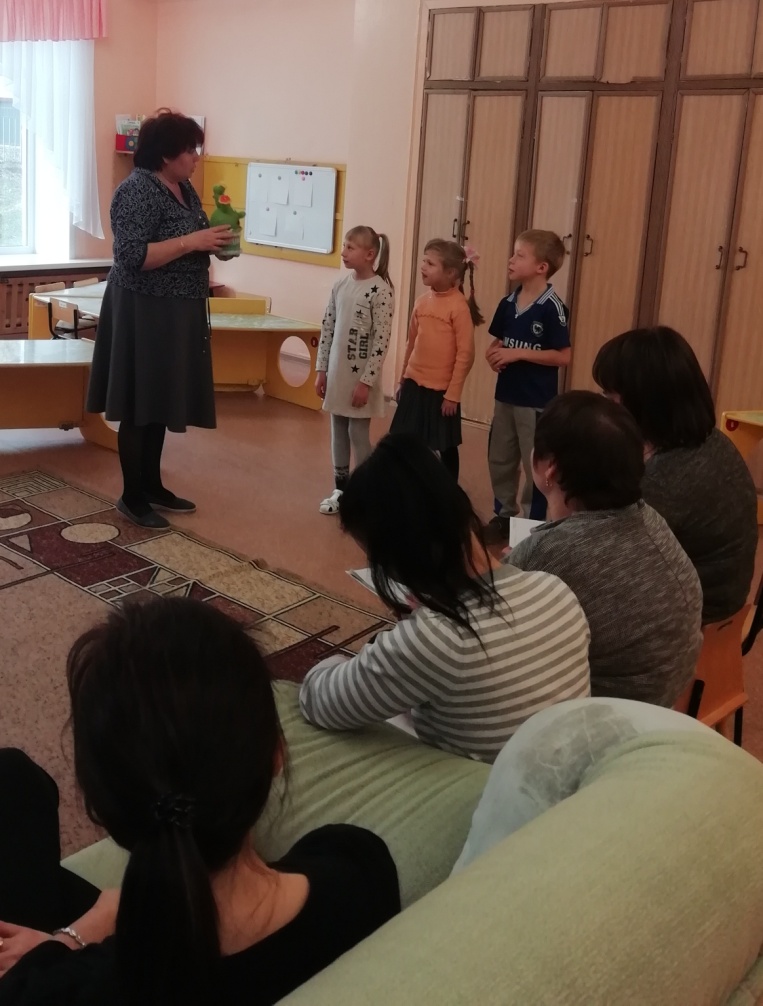 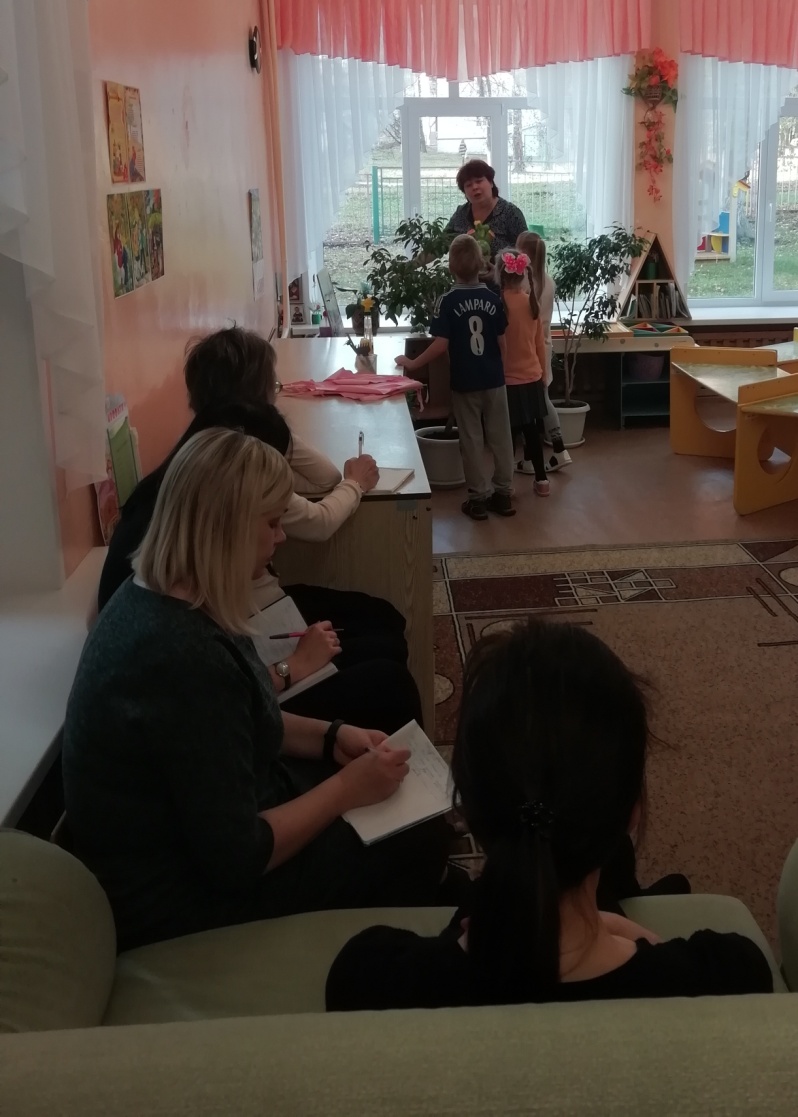 